Теоретическое задание Конкурса регионального этапа Всероссийского конкурса профессионального мастерства «Лучший по профессии строительного комплекса Воронежской области» в номинации «Лучший штукатур»1.	Какая	температура	основания	допускается	перед	началом производства штукатурных работ?(выпишите один правильный ответ)Варианты ответов:от 10°C до 35 °C;от 5°C до 30 °C;от 0°C до 25 °C;от -5°C до 30 °CОтвет                                                                     	                     место для записи ответа2.	Как контролируют прочность основания перед началом производства штукатурных работ?(выпишите один правильный ответ)Варианты ответов:Проверяют на наличие инородных веществ на поверхности основания (грязь, брызги раствора, остатки древесины от опалубки, сажа и др.), а также известковые высоты на поверхности;Проводят по поверхности рукой и устанавливают прочность основания по наличию пыли и грязи;Проводят по основанию острым краем металлического инструмента (шпатель, кельма и т.д.), при этом отмечают откалывание, осыпание. Отслаивание определяют методом простукивания;Сплошной визуальный осмотр.Ответ 	место для записи ответа3.	Как контролируют впитывающую способность основания перед началом производства штукатурных работ?(выпишите один правильный ответ)Варианты ответов:Наносят чистую воду хорошо смоченной щеткой или валиком, если через 2 мин по стене еще скатывается вода или цвет основания не меняетсяПроводят по поверхности рукой и устанавливают впитывающую способность основания;Проводят по основанию острым краем металлического инструмента (шпатель, кельма и т. д.), при этом отмечают откалывание, осыпание;Сплошной визуальный осмотр.Ответ 	место для записи ответа4. Каким образом осуществляется монтаж штукатурных сеток в штукатурном растворе раствор на цементном или известково-цементном вяжущем?(выпишите один правильный ответ)Варианты ответов:Только встык;Внахлест с перекрытием 50 – 70 мм; 3. Внахлест с перекрытием 80 – 100 мм;4. запрещено применение штукатурных сеток.Ответ                                                                            	место для записи ответа5. Каким образом необходимо подготовить первый слой гипсовой штукатурки перед нанесением второго слоя?(выпишите один правильный ответ)Варианты ответов:Армировать металлической сеткой;Сделать насечки;Только загрунтовать;Начесать штукатурным гребнем до затвердевания и загрунтовать.Ответ 	место для записи ответа6.  Как подготовить не впитывающие влагу, плотные и бетонные основания в случае применения цементных и известково-цементных штукатурок?Варианты ответов:1. Нанести обрызг; приступать к штукатурным работам не ранее чем через 24 ч 2 Нанести чистую воду хорошо смоченной щеткой или валиком;Нанести грунтовку, немедленно приступить к штукатурным работамСпециальной подготовки основания не требуется.Ответ 	место для записи ответа7. Установите соответствие между предельным отклонением от вертикали на 1 м оштукатуренной поверхности и категорией качества оштукатуренной поверхности.(Каждый	элемент	«правого	множества»	имеет	единственное	соответствие элементу «левого множества», ответ запишите в виде последовательности пар«буква-цифра»)Ответ                                                                          	место для записи ответа8.	Какое максимальное отклонение по горизонтали для качества поверхности «Высококачественная штукатурка» в соответствии с СП 71.13330.2017 Изоляционные и отделочные покрытия?(выпишите один правильный ответ)Варианты ответов:Не более 3 мм на 1 м, но не более 5 мм на всю высоту помещения;Не более 1 мм на 1 м, но не более 3 мм на всю высоту помещения;Не более 3 мм на 1 м;Не более 2 мм на 1 м; 5. Не более 1 мм на 1 м.Ответ                                                                             	место для записи ответа9. Какое отклонение ширины откоса от проектной величины допустимо для простой штукатурки?(выпишите один правильный ответ)Варианты ответов:Не более 2 мм;Не более 3 мм;Не более 4 мм;Не более 5 мм;Ответ                                                                               	место для записи ответа10. Установите соответствие между изображением инструмента и его названием.(Каждый элемент множества может использоваться один раз. Ответ запишите в виде последовательности пар «цифра – буква»)Ответ                                                                        	место для записи ответа11. С каким шагом устанавливают направляющие маяки на подготовленное основание в плоскости для обеспечения ровности поверхности (для высококачественной и улучшенной штукатурки)?(выпишите один правильный ответ)Варианты ответов:Не менее, чем на 10 см меньше длины используемого правила;Не более, чем на 10 см меньше длины используемого правила;Кратно длине правила.Ответ                                                                   	место для записи ответа12.	При	работе	с	какими	штукатурными	растворами	допускается фиксация маяков гипсовыми материалами?(выпишите один правильный ответ)Варианты ответов:На цементном вяжущемНа известково-цементном вяжущем; 3. На гипсовом вяжущем;4. Тип вяжущего не имеет значенияОтвет                                                                              	место для записи ответа13.	Какое отклонение радиуса криволинейных поверхностей отпроектного значения на весь элемент, допустимо для высококачественной штукатурки?(выпишите один правильный ответ)Варианты ответов:Не более 2 мм;Не более 3 мм 3. Не более 4 мм4. Не более 5 ммОтвет                                                                                          	      место для записи ответа14.	Каким образом штукатурят русты и стыки из разнородных материалов?(выпишите один правильный ответ)Варианты ответов:Штукатурят материалы плотно встык;Штукатурят с армированием слоя стеклотканой штукатурной сеткой с размером ячейки 5 мм и плотностью не менее 120 г/м2;Штукатурят с армированием слоя оцинкованной штукатурной сеткой с размером ячейки 5 мм и плотностью не менее 120 г/м2;Штукатурят в два слоя (основной и накрывочный);Ответ                                                                             	место для записи ответа15.	Установите	последовательность	приготовления	сухой	гипсовой штукатурной смеси.(ответ запишите как последовательность цифр, обозначающих соответствующие действия по порядку)Сухая смесь засыпается в бак (штукатурную емкость);Вода наливается в бак (штукатурную емкость);Выдержка раствора (примерно 5 мин) и перемешивание;Первичное перемешивание раствора строительным миксером до образования однородной массы;Добавление воды до получения требуемой консистенции;Повторное перемешивание раствора.Ответ 	место для записи ответа16. Укажите СИЗ, которое должен применять штукатур при набрызге раствора на поверхность потолка.(выпишите один правильный ответ)Варианты ответов:Защитные очки;Защитную каску;Респиратор.Ответ                                                                             	место для записи ответа17. Какие устройства называют строительными лесами?(выпишите один правильный ответ)Варианты ответовОдноярусная конструкция, предназначенная для выполнения работ, требующих перемещения рабочих мест по фронту работМногоярусная конструкция, предназначенная для организации рабочих мест на разных горизонтахПодвесная конструкция с рабочим местом, перемещаемым по высотеОтвет                                                                          место для записи ответа18.	Каким образом оштукатуривают стальные детали стальные детали, которые являются элементами конструкции?(выпишите один правильный ответ)Варианты ответов:Стальные детали следует укрывать металлической штукатурной сеткой в качестве основания под штукатурку;Стальные детали следует укрывать стеклотканной штукатурной сеткой в качестве основания под штукатурку;Стальные детали следует укрывать обрызгом перед оштукатуриванием;Штукатурные растворы допускается наносить непосредственно на стальные детали;Ответ                                                                       место для записи ответа19. Допускается ли штукатурить промёрзшее основание?(выпишите один правильный ответ)Варианты ответов:Допускается;Допускается, если смочить поверхность теплой водой;Допускается, если добавить в штукатурный раствор грунтовку Бетоконтакт; 4. Не допускается.Ответ                                                                              	место для записи ответа20. Установите соответствие «Инструмент – его назначение».(Каждый элемент множества может использоваться один раз. Ответ запишите в виде последовательности пар «цифра – буква»)Ответ                                                                       	место для записи ответа21.    Когда следует проводить установку лепных изделий?(выпишите один правильный ответ)Варианты ответов:После схватывания штукатурного раствора;После схватывания и высыхания штукатурного раствора;До начала штукатурных работНе регламентируетсяОтвет                                                                            	место для записи ответа22. Выберите верное утверждение: области охраны труда работник обязан?(выпишите один правильный ответ)Соблюдать требования охраны труда;Правильно применять средства индивидуальной и коллективной защиты;проходить обучение безопасным методам и приемам выполнения работ и оказанию первой помощи пострадавшим на производстве, инструктаж по охране труда, стажировку на рабочем месте, проверку знаний требований охраны труда;Немедленно извещать своего непосредственного или вышестоящего руководителя о любой ситуации, угрожающей жизни и здоровью людей, о каждом несчастном случае, происшедшем на производстве, или об ухудшении состояния своего здоровья, в том числе о проявлении признаков острого профессионального заболевания (отравления);Проходить обязательные предварительные (при поступлении на работу) и периодические (в течение трудовой деятельности) медицинские осмотры, другие обязательные медицинские осмотры.Соблюдать все вышеперечисленные требованияОтвет                                                        	 место для записи ответа23. Какие устройства называют подмостями?(выпишите один правильный ответ)Одноярусная конструкция, предназначенная для выполнения работ, требующих перемещения рабочих мест по фронту работМногоярусная конструкция, предназначенная для организации рабочих мест на разных горизонтахПодвесная конструкция с рабочим местом, перемещаемым по высотеОтвет                                                              место для записи ответа24. Какие устройства называют строительными люльками?(выпишите один правильный ответ)Одноярусная конструкция, предназначенная для выполнения работ, требующих перемещения рабочих мест по фронту работМногоярусная конструкция, предназначенная для организации рабочих мест на разных горизонтахПодвесная конструкция с рабочим местом, перемещаемым по высотеОтвет                                                                место для записи ответаПредельное отклонениеКатегория качества1._0,5 ммА)_Простая штукатурка2._2 ммБ)_Улучшенная штукатурка3._3 ммВ)_Высококачественная штукатурка4. 1 мм1.	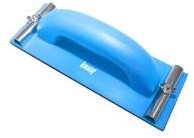 А. Шпатель для внутренних углов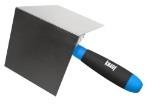 2.Б. Терка для шлифования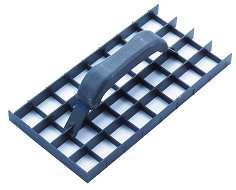 3.В. Тёрка губчатая4.	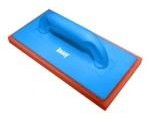 Г. рубанок штукатурный для стенИнструментНазначение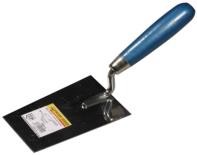 1.А). Нанесение раствора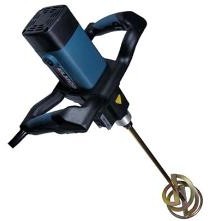 2.Б). Разравнивание и подрезка поверхности штукатурки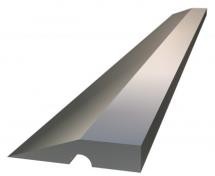 3.В). Создание неровности на поверхности штукатурного раствора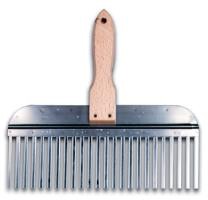 4.Г). Перемешивание раствора